Конспект интегрированного занятия по ФЭМП для средней группы с применением ТРИЗ-технологии «Доброе дело» Цель: создание условий для развития универсальных коммуникативных действий детей дошкольного возраста.Задачи:Закреплять представления о плоских и объёмных геометрических фигурах (круге, квадрате, треугольнике, прямоугольнике, шаре, кубе)      • Способствовать выработке навыка определения количества без пересчёта, узнавания              соответствующего количества предметов;      • Продолжать учить устанавливать причинно-следственные связи;  Упражнять в зрительно-пространственной ориентировке, Воспитывать инициативность, любознательность, желание творчески перерабатывать имеющиеся знания. Оборудование: Куклы (  петух, собака, медведь,  волк), письмо, стрелки разного цвета, счетные палочки для каждого ребенка, картинки разрезные, фломастеры. Вводная часть занятия : Игра-приветствие «Наши умные головки» Наши умные головки Будут думать много, ловко. Ушки будут слушать, Ротик четко говорить. Ручки будут хлопать, Ножки будут топать. Спинки выпрямляются, Друг другу улыбаемся. У воспитателя  в руках письмо от зайчика : ой… ой… ой какой я несчастный. . Приключилась со мной очень не приятная история. Была у меня избушка, красивая, большая. Пришла лиса ко мне в гости и выгнала Чтобы прогнать лису,  нужно будет выполнить несколько заданий. Я приглашаю вас пройти со мной через лес, чтобы добраться до моего домика.Воспитатель: Ребята, от кого пришло письмо? Из какой сказки зайчик? Что же делать?Мне жалко зайчика. А вам?  Дети: да и нам жалко зайку, поможем зайке.Воспитатель : чтобы помочь вернуть заюшкину избушку, что нужно сделать? Дети: прогнать лису. Воспитатель: Вспомним, кто помогал прогонять лису зайчику? (волк, собака, медведь, петух)Ход занятия. Основная часть Воспитатель: давайте-ка с вами сначала подумаем, что нам нужно сделать? Дети: нам надо помочь зайке Воспитатель: какая у него проблема? Дети: лиса отобрала его избушку. Воспитатель: почему она это сделала? Дети: лиса хитрая. Воспитатель: как можно решить проблему зайчика? Что нужно сделать? Я начну, вы – помогайте, Мои мысли завершайте. Воспитатель: нам жалко зайчика, поэтому мы? Дети: мы хотим ему помочь. Воспитатель: мы хотим помочь зайчику, потому что? Дети: его лиса выгнала из избушки. Воспитатель: зайчику грозит опасность, потому что? Дети: он замерзнет зимой в лесу. Воспитатель: он может замерзнуть, поэтому? Дети: ему грозит опасность. Воспитатель: зайчику грозит опасность, поэтому? Дети: нам нужно помочь ему и пройти все задания. Их будет 4Воспитатель: Перед вами стрелочки (4шт синие)какого цвета? Сколько стрелочек? Идём? А вот кто нас там поджидает)Дети: волк.Воспитатель:  задание от волка. Первое задание «фигуры из счетных палочек» ( инд.раб)Воспитатель: Из  счетных  палочек выложите  различные фигуры (треугольник, потом квадрат и в конце домик). Выкладываем сначала треугольник… Дети выполняют задание. Воспитатель: какие вы молодцы! Посчитаем, сколько палочек ушло на построение фигур. Треугольника. Квадрата.  Ответы детей. Воспитатель: Снова перед нами стрелочки. Какого цвета?(зелёные). Сколько их?(3)И нас с задание ждёт собака.Второе задание знакомит с игрой «Угадай количество». Воспитатель: в этом задании нужно найти свою вторую половинку картинки и потом вместе, договариваясь, выполнить задание. Вы считаете количество точек , находите картинку, где столько же предметов и соединяете между собой . Дети выполняют задание. Воспитатель: двигаемся дальше. Теперь какого цвета стрелочки перед нами?(красные) Посчитайте, сколько их?(2). А вот и третье задание от медведя. Третье задание «Я возьму тебя с собой» Воспитатель:. Вам нужно брать предметы из волшебного мешочка и мне предлагать, а я скажу, могу ли я их взять. Я беру с собой круг. А что у вас?Д: Я беру с собой карандаш.У: Я не беру тебя с собой.Д: Я беру с собой апельсин.У: Я  беру тебя с собой.Д: Я беру с собой собачку .У: Я не беру тебя с собой. И т.д.дети берут предметы: огурец,лимон, капуста, морковь, конструктор,, листок, книга, шарик, пазл.У: Да! Итак, признак, по которому я выбираю предметы — форма : круг.  Воспитатель: Какого цвета стрелочка перед вами?(жёлтая).Сколько стрелочек? (1)Пройдём?От кого нам нужно выполнить задание? (от петуха) Четвертое задание Игра «Скажи наоборот»  Воспитатель : нужно вспомнить правила игры. Как мы отвечаем?(правило поднятой руки, хоровые ответы, но не кричим)Воспитатель задает детям вопросы Слон большой, а мышка (маленькая) Подушка мягкая, а стол … (твердый) Дерево высокое, а трава … (низкая) Река широкая, а ручей … (узкий) Лед холодный, а огонь … (горячий) Пол внизу, а потолок … (наверху) Гольфы длинные, а носки… (короткие) Стул большой, а стульчик… (маленький) Ветка дерева тонкая, а ствол… (толстый) Воспитатель: молодцы вы выполнили все задания, ответили на все вопросы. Смотрите и мы уже пришли с вами к домику зайки.(заглядывают в избушку) И лиса убежала нас испугалась. Рефлексия Воспитатель подводит итоги занятия : • Ребята, какое задание вам понравилось? Почему? • Какое задание было сложное? Почему?Мы прогнали лису, ведь «Дружба помогает справиться со всеми трудностями».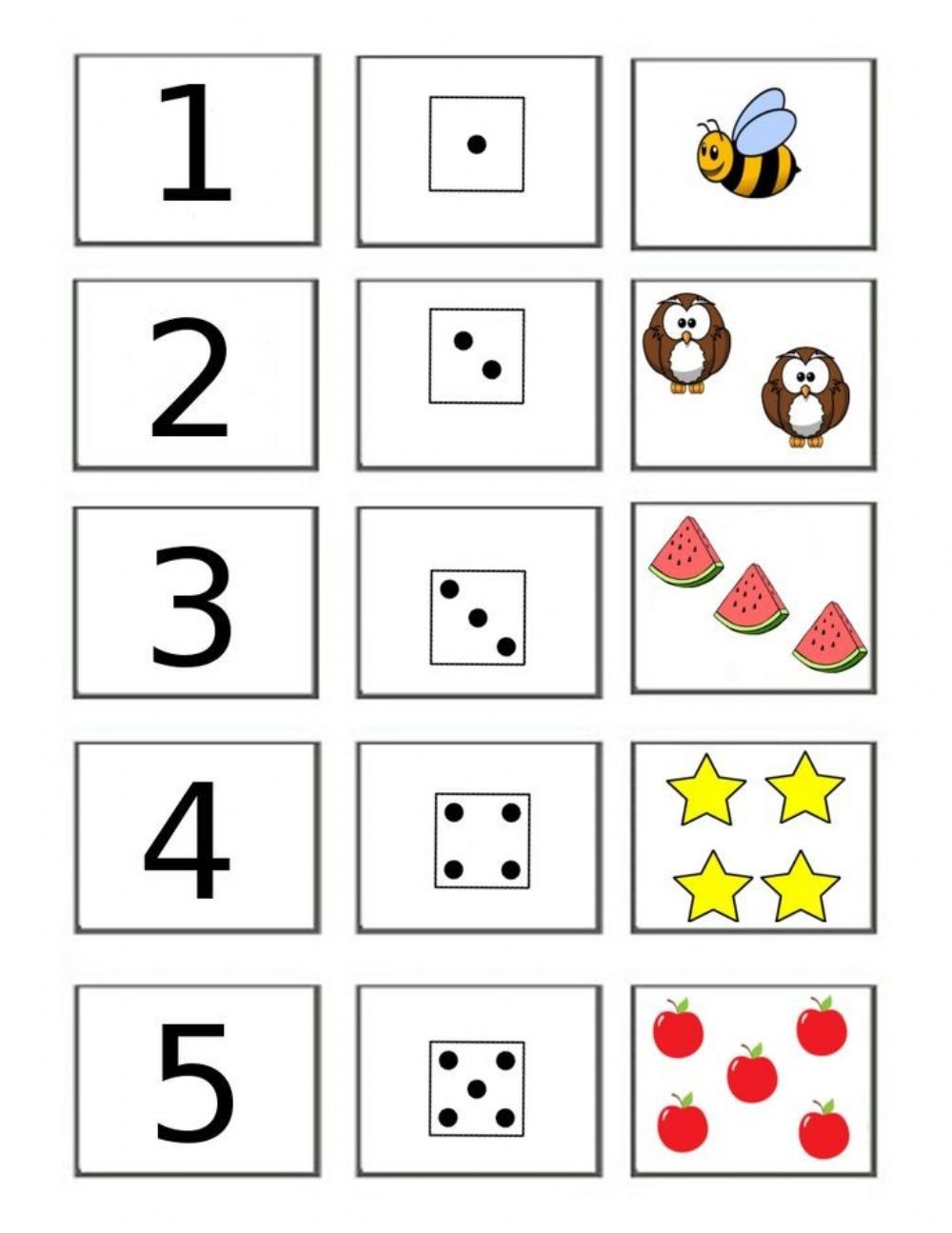 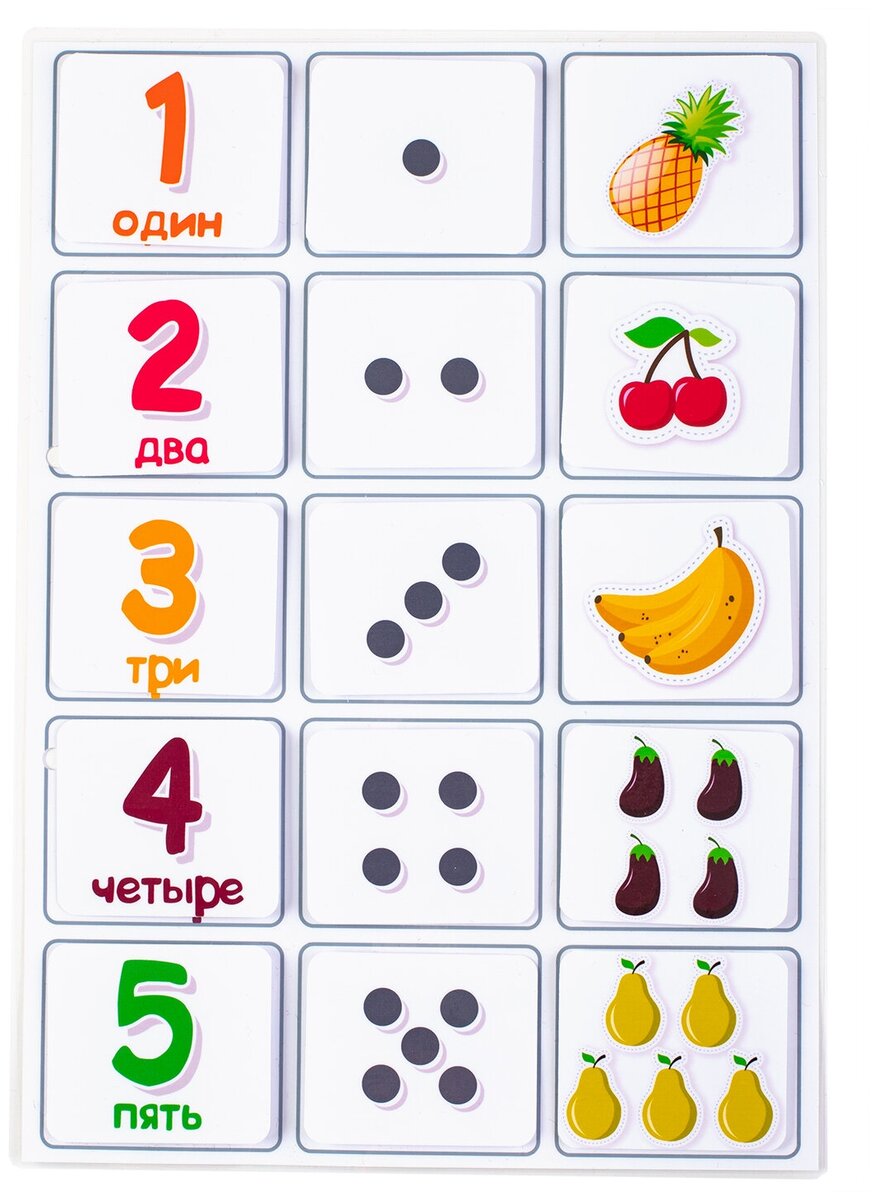 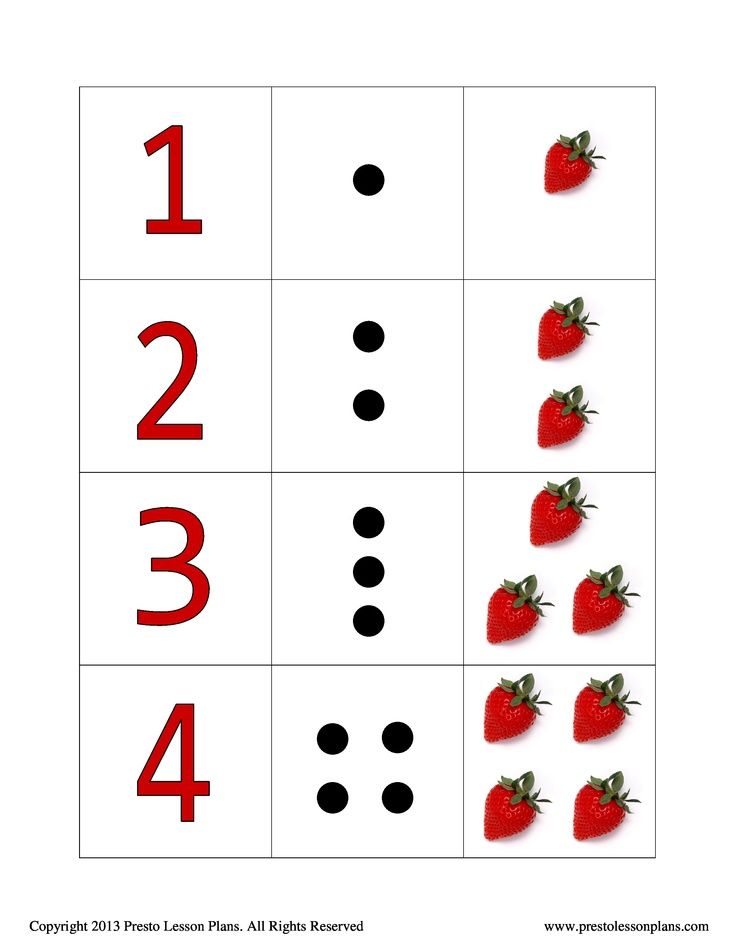 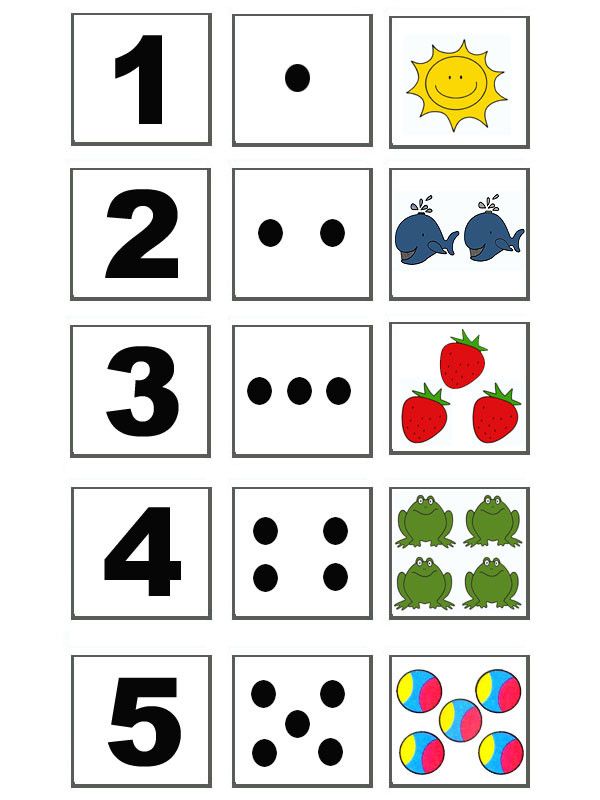 